Tones, Semitones & New Accidentals!A SEMITONE is the distance from one key to the very next key (either up or down) with 
no key in between. This is ONE step on the keyboard!A WHOLE TONE is made up of two semitones that are next to each other. There will 
always be one key (either white or black) between the notes of a whole tone. These are 
always the next line or next space. These are TWO steps on the keyboard!New Signs:There are two other accidentals that you should know about: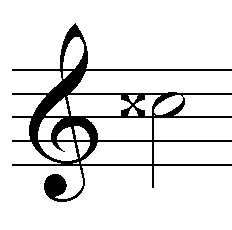 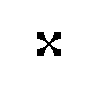 This is a double sharp: Drawing a double sharp in front of a note raises it TWO semitones (or a whole tone).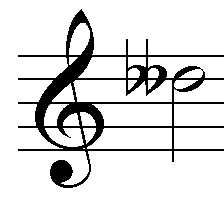 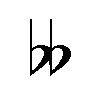 This is a double flat: Drawing a double flat in front of a note lowers it by two semitones (or one whole tone).